Maine DOE Assessment Team Lunch ‘n Learn Office HourThursday October 13, 2022Can you please provide a link to the Maine Through Year Assessment FAQs document? The FAQ document is updated weekly and can be found on our Math & Reading Assessments webpage: https://www.maine.gov/doe/Testing_Accountability/MECAS/NWEADo you have a recommendation regarding written expression for ESOL student's families (translations services for writing) - ie. Written notices etc. in their native language?The DOE/Multilingual Learners Resources page includes statewide resources for interpretation and translation services.  For additional questions around multilingual learners and their families, please reach out to April Perkins, DOE ESOL/Bilingual Programs Specialist @ april.perkins@maine.gov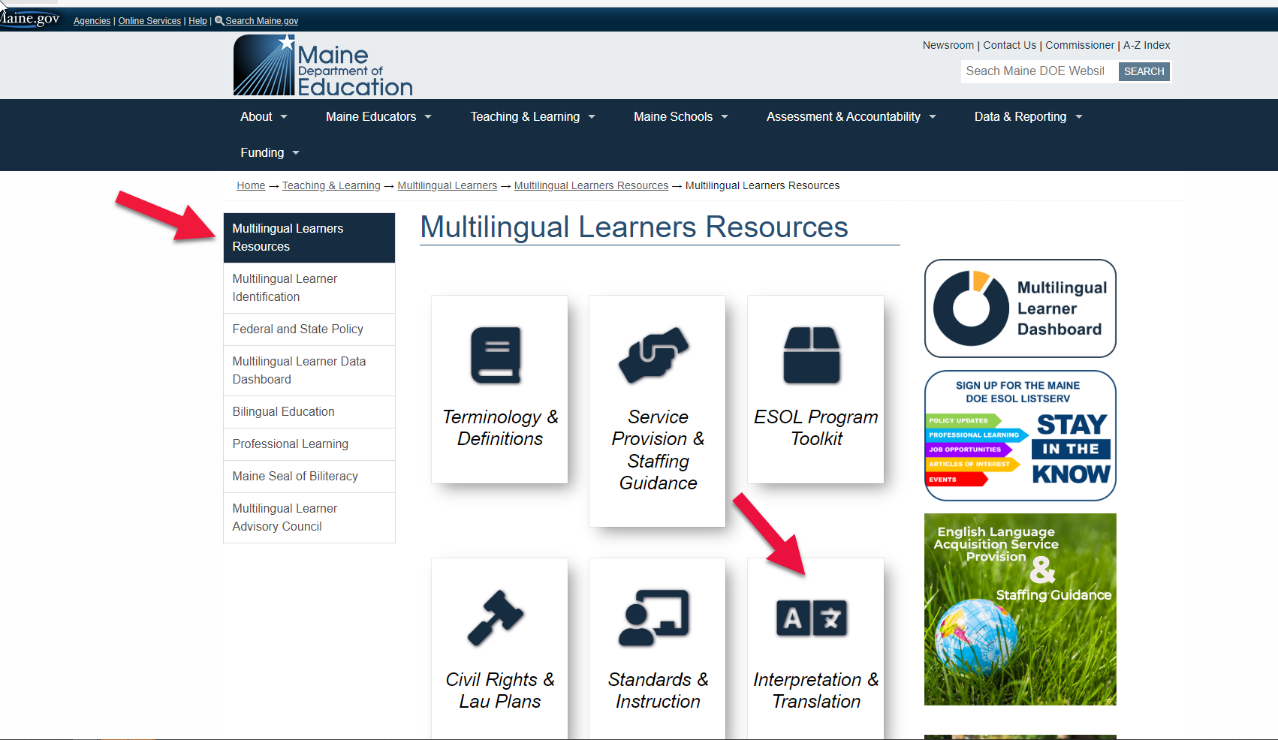 